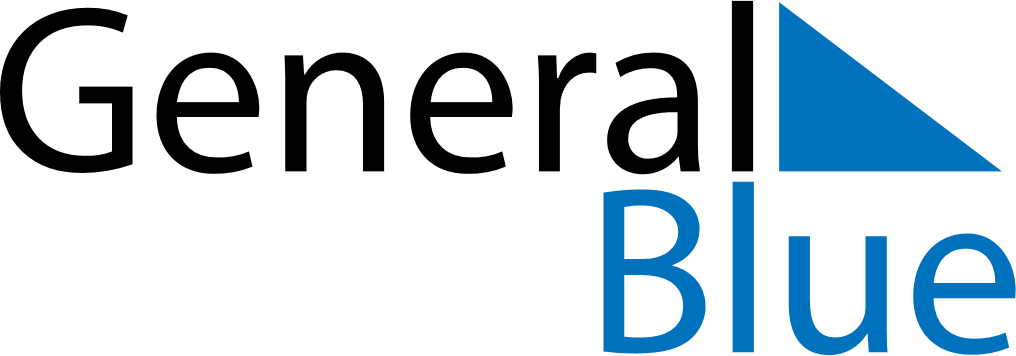 May 2024May 2024May 2024May 2024May 2024May 2024Hoefn, IcelandHoefn, IcelandHoefn, IcelandHoefn, IcelandHoefn, IcelandHoefn, IcelandSunday Monday Tuesday Wednesday Thursday Friday Saturday 1 2 3 4 Sunrise: 4:31 AM Sunset: 9:24 PM Daylight: 16 hours and 53 minutes. Sunrise: 4:27 AM Sunset: 9:27 PM Daylight: 16 hours and 59 minutes. Sunrise: 4:24 AM Sunset: 9:30 PM Daylight: 17 hours and 6 minutes. Sunrise: 4:21 AM Sunset: 9:34 PM Daylight: 17 hours and 13 minutes. 5 6 7 8 9 10 11 Sunrise: 4:17 AM Sunset: 9:37 PM Daylight: 17 hours and 19 minutes. Sunrise: 4:14 AM Sunset: 9:40 PM Daylight: 17 hours and 26 minutes. Sunrise: 4:10 AM Sunset: 9:44 PM Daylight: 17 hours and 33 minutes. Sunrise: 4:07 AM Sunset: 9:47 PM Daylight: 17 hours and 39 minutes. Sunrise: 4:03 AM Sunset: 9:50 PM Daylight: 17 hours and 46 minutes. Sunrise: 4:00 AM Sunset: 9:53 PM Daylight: 17 hours and 53 minutes. Sunrise: 3:57 AM Sunset: 9:57 PM Daylight: 17 hours and 59 minutes. 12 13 14 15 16 17 18 Sunrise: 3:53 AM Sunset: 10:00 PM Daylight: 18 hours and 6 minutes. Sunrise: 3:50 AM Sunset: 10:03 PM Daylight: 18 hours and 13 minutes. Sunrise: 3:47 AM Sunset: 10:07 PM Daylight: 18 hours and 19 minutes. Sunrise: 3:43 AM Sunset: 10:10 PM Daylight: 18 hours and 26 minutes. Sunrise: 3:40 AM Sunset: 10:13 PM Daylight: 18 hours and 33 minutes. Sunrise: 3:37 AM Sunset: 10:17 PM Daylight: 18 hours and 39 minutes. Sunrise: 3:34 AM Sunset: 10:20 PM Daylight: 18 hours and 46 minutes. 19 20 21 22 23 24 25 Sunrise: 3:31 AM Sunset: 10:23 PM Daylight: 18 hours and 52 minutes. Sunrise: 3:27 AM Sunset: 10:26 PM Daylight: 18 hours and 58 minutes. Sunrise: 3:24 AM Sunset: 10:30 PM Daylight: 19 hours and 5 minutes. Sunrise: 3:21 AM Sunset: 10:33 PM Daylight: 19 hours and 11 minutes. Sunrise: 3:18 AM Sunset: 10:36 PM Daylight: 19 hours and 17 minutes. Sunrise: 3:15 AM Sunset: 10:39 PM Daylight: 19 hours and 24 minutes. Sunrise: 3:12 AM Sunset: 10:42 PM Daylight: 19 hours and 30 minutes. 26 27 28 29 30 31 Sunrise: 3:09 AM Sunset: 10:46 PM Daylight: 19 hours and 36 minutes. Sunrise: 3:06 AM Sunset: 10:49 PM Daylight: 19 hours and 42 minutes. Sunrise: 3:03 AM Sunset: 10:52 PM Daylight: 19 hours and 48 minutes. Sunrise: 3:01 AM Sunset: 10:55 PM Daylight: 19 hours and 54 minutes. Sunrise: 2:58 AM Sunset: 10:58 PM Daylight: 19 hours and 59 minutes. Sunrise: 2:55 AM Sunset: 11:01 PM Daylight: 20 hours and 5 minutes. 